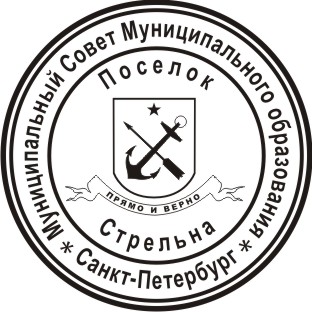 МЕСТНАЯ АДМИНИСТРАЦИЯМУНИЦИПАЛЬНОГО ОБРАЗОВАНИЯ ПОСЕЛОК СТРЕЛЬНАПОСТАНОВЛЕНИЕО внесении изменений в ведомственные целевые программы на 2020 год  В соответствии с Положением «О бюджетном процессе в Муниципальном образовании поселок Стрельна», утвержденным решением Муниципального Совета Муниципального образования поселок Стрельна от 19.03.2015 №10ПОСТАНОВЛЯЮ:Внести изменения в ведомственную целевую программу «Организация и проведение досуговых мероприятий для детей, подростков и молодежи Муниципального образования поселок Стрельна», утвержденную постановлением Местной администрации Муниципального образования поселок Стрельна от 24.10.2019 №103, с изменениями, внесенными постановлением Местной администрации Муниципального образования поселок Стрельна от 10.12.2019 №119, от 20.01.2020 №10, от 20.02.2020 №22, от 19.05.2020 №47, от 21.08.2020 №92: В перечне программных мероприятий ведомственной целевой программы «Организация и проведение досуговых мероприятий для детей, подростков и молодежи Муниципального образования поселок Стрельна»:пункт 2 столбец 6 изложить в редакции: «1431,6»;Перечень мероприятий дополнить пунктом 7 следующего содержания: столбец 2 изложить в редакции: «Организация и проведение мероприятия, приуроченного к 115-ой годовщине со Дня Рождения Юрия Инге», столбец 3 изложить в редакции: «мероприятие», столбец 4 изложить в редакции: «1», столбец 5 изложить в редакции: «IV квартал», столбец 6 изложить в редакции: «91,3», столбец 7 изложить в редакции: «Муниципальное казенное учреждение Муниципального образования поселок Стрельна «Стрельна»».Настоящее постановление разместить на официальном сайте Муниципального образования поселок Стрельна в информационно-телекоммуникационной сети «Интернет» в течение 10 календарных дней со дня его принятия.Контроль за исполнением настоящего постановления оставляю за собой.Настоящее постановление вступает в силу с момента его принятия.Глава местной администрации				И.А. Климачева05 ноября 2020поселок Стрельна№100